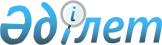 Аудандық мәслихаттың 2022 жылғы 15 желтоқсандағы № 159-VII "2023-2025 жылдарға арналған Мақат, Доссор кенттерінің және Бәйгетөбе ауылдық округінің бюджеттері туралы" шешіміне өзгерістер енгізу туралыАтырау облысы Мақат аудандық мәслихатының 2023 жылғы 13 маусымдағы № 40-VIII шешімі
      Мақат аудандық мәслихаты ШЕШТІ:
      1. "2023-2025 жылдарға арналған Мақат, Доссор кенттерінің және Бәйгетөбе ауылдық округінің бюджеттері туралы" Мақат аудандық мәслихатының 2022 жылғы 15 желтоқсандағы № 159-VII шешіміне (2023 жылғы 5 қаңтарда Қазақстан Республикасы нормативтік құқықтық актілерінің эталондық бақылау банкінде жарияланған) келесі өзгерістер енгізілсін:
      1 тармақ жаңа редакцияда жазылсын:
       "1. 2025 жылдарға арналған Мақат кенттінің бюджеті тиісінше 1, 2 және 3-қосымшаларға сәйкес, оның iшiнде 2023 жылға келесідей көлемдерде бекiтiлсiн:
      1) кірістер – 335 812 мың теңге, оның ішінде:
      салықтық түсімдер – 31 595 мың теңге;
      салықтық емес түсімдер – 730мың теңге;
      негізгі капиталды сатудан түсетін түсімдер – 0 мың теңге;
      трансферттер түсімдері – 295891 мың теңге;
      2) шығындар – 335 812 мың теңге;
      3) таза бюджеттік несиелендіру – 0 мың теңге, оның ішінде: бюджеттік несиелер – 0 мың теңге;
      бюджеттік несиелерді өтеу – 0 мың теңге;
      4) қаржы активтерімен операциялар бойынша сальдо – 0 мың теңге, оның ішінде:
      қаржы активтерін сатып алу – 0 мың теңге;
      мемлекеттің қаржы активтерін сатудан түсетін түсімдер – 0 мың теңге;
      5) бюджет тапшылығы (профициті) – 0 мыңтеңге;
      6) бюджет тапшылығын қаржыландыру (профицитін пайдалану) – 0 мың теңге:
      қарыздар түсімі – 0 мың теңге;
      қарыздарды өтеу – 0 мың теңге;
      бюджет қаражатының пайдаланылатын қалдықтары – 4885 мың теңге."
      2 тармақ жаңа редакцияда жазылсын:
       "2. 2023–2025 жылдарға арналған Доссор кенттінің бюджеті тиісінше 4, 5 және 6-қосымшаларға сәйкес, оның iшiнде 2023 жылға келесідей көлемдерде бекiтiлсiн:
      1) кірістер – 261 413 мың теңге, оның ішінде:
      салықтық түсімдер – 27 880 мың теңге;
      салықтық емес түсімдер – 593 мың теңге;
      негізгі капиталды сатудан түсетін түсімдер – 0 мың теңге;
      трансферттер түсімдері – 232 175 мың теңге;
      3)шығындар – 261 413 мың теңге;
      3) таза бюджеттік несиелендіру – 0 мың теңге, оның ішінде:
      бюджеттік несиелер – 0 мың теңге;
      бюджеттік несиелерді өтеу – 0 мың теңге;
      4) қаржы активтерімен операциялар бойынша сальдо – 0 мың теңге, оның ішінде:
      қаржы активтерін сатып алу – 0 мың теңге;
      мемлекеттің қаржы активтерін сатудан түсетін түсімдер – 0 мың теңге;
      5) бюджет тапшылығы (профициті) – 0 мың теңге;
      6) бюджет тапшылығын қаржыландыру (профицитін пайдалану) – 0 мың теңге:
      қарыздар түсімі – 0 мың теңге;
      қарыздарды өтеу – 0 мың теңге;
      бюджет қаражатының пайдаланылатын қалдықтары – 765 мың теңге."
      3 тармақ жаңа редакцияда жазылсын:
       "3. 2023–2025 жылдарға арналған Бәйгетөбе ауылдық округінің бюджеті тиісінше 7, 8 және 9-қосымшаларға сәйкес, оның iшiнде 2023 жылға келесідей көлемдерде бекiтiлсiн:
      1) кірістер – 128 108 мың теңге, оның ішінде:
      салықтық түсімдер – 7 594 мың теңге;
      салықтық емес түсімдер – 0мың теңге;
      негізгі капиталды сатудан түсетінтүсімдер – 0 мың теңге;
      трансферттер түсімдері – 120 037 мың теңге;
      4) шығындар – 128 108 мың теңге;
      3) таза бюджеттік несиелендіру – 0 теңге, оның ішінде:
      бюджеттік несиелер – 0 мың теңге;
      бюджеттік несиелерді өтеу – 0 мың теңге;
      4) қаржы активтерімен операциялар бойынша сальдо – 0 мың теңге, оның ішінде:
      қаржы активтерін сатып алу – 0 мың теңге;
      мемлекеттің қаржы активтерін сатудан түсетін түсімдер – 0 мың теңге;
      5) бюджет тапшылығы (профициті) – 0 мың теңге;
      6) бюджет тапшылығын қаржыландыру (профицитін пайдалану) – 0 мың теңге:
      қарыздар түсімі – 0 мың теңге;
      қарыздарды өтеу – 0 мың теңге;
      бюджет қаражатының пайдаланылатын қалдықтары – 477 мың теңге."
      2. Көрсетілген шешімнің 1, 4, 7 қосымшалары осы шешімнің 1, 2, 3 қосымшаларына сәйкес жаңа редакцияда мазмұндалсын.
      3. Осы шешімнің орындалуын бақылау аудандық мәслихаттың экономика мен бюджет, өнеркәсіп, кәсіпкерлікті дамыту және заңдылықты сақтау жөніндегі тұрақты комиссиясына жүктелсін.
      4. Осы шешім 2023 жылдың 1 қаңтардан бастап қолданысқа енгiзiледi. 2023 жылға арналған Макат кентінің бюджеті 2023 жылға арналған Доссор кентінің бюджеті 2023 жылға арналған арналған Бәйгетөбе ауылдық округінің бюджеті
					© 2012. Қазақстан Республикасы Әділет министрлігінің «Қазақстан Республикасының Заңнама және құқықтық ақпарат институты» ШЖҚ РМК
				
      Мәслихат төрағасы

А. Шаңғалаев
Мақат аудандық
мәслихатының 2023 жылғы
13 маусымдағы № 40-VIІI
шешіміне 1 қосымшаМақат аудандық
мәслихатының 2022 жылғы
15 желтоқсандағы № 159-VIІ
шешіміне 1 қосымша
Санаты
Санаты
Санаты
Санаты
Санаты
Сомасы (мың теңге)
Сыныбы
Сыныбы
Сыныбы
Сыныбы
Сомасы (мың теңге)
Ішкі сыныбы
Ішкі сыныбы
Сомасы (мың теңге)
Атауы
Сомасы (мың теңге)
1
2
2
3
4
5
І. Кірістер
335812
1
Салықтықтүсімдері
31595
01
01
Табыссалығы
1880
200
Жеке табыссалығы
1880
04
04
Меншіккесалынатынсалықтар
21975
100
Мүліккесалынатынсалықтар
348
300
Жерсалығы
624
400
Көлікқұралдарынасалынатынсалық
21000
500
Бірынғай жер салығы
3
05
05
Тауарларға, жұмыстарға және қызметтерге салынатын ішкі салықтар
7740
300
Табиғи және басқа да ресурстарды пайдаланғаны үшін түсетін түсімдер
7500
400
Кәсіпкерлік және кәсіби қызметі жүргені үшін алынатын алымдар
240
2
Салықтық емес түсімдер
730
01
01
Мемлекеттік меншіктен түсетін түсімдер
690
500
Мемлекет меншігіндегі мүлікті жалға беруден түсетін кірістер
690
06
06
Өзге де салықтық емес түсімдер
40
100
Өзге де салықтық емес түсімдер
40
3
Негізгі капиталды сатудан түсетін түсімдер
2711
01
01
Мемлекеттік мекемелерге бекітілген мемлекеттік мүлікті сату
2711
200
Жергілікті бюджеттен қаржыландырылатын мемлекеттік мекемелерге бекітілген мүлікті сатудан түсетін түсімдер
2711
4
Трансферттердіңтүсімдері
295891
02
02
Мемлекеттікбасқарудыңжоғарғытұрғаноргандарынантүсетінтрансферттер
295891
300
Ауданның (облыстық маңызы бар қаланың) бюджетінен трансферттер
295891
8
Бюджет қаражаты қалдықтарының қозғалысы
4885
01
01
Бюджет қаражаты қалдықтары
4885
100
Бюджет қаражатының бос қалдықтары
4885
Функционалдық топ
Функционалдық топ
Функционалдық топ
Функционалдық топ
Функционалдық топ
Сомасы (мың теңге)
Кіші функция
Кіші функция
Кіші функция
Кіші функция
Сомасы (мың теңге)
Бюджеттікбағдарламалардыңәкiмшiсi
Бюджеттікбағдарламалардыңәкiмшiсi
Бюджеттікбағдарламалардыңәкiмшiсi
Сомасы (мың теңге)
Бағдарлама
Бағдарлама
Сомасы (мың теңге)
Атауы
Сомасы (мың теңге)
ІІ.Шығындар
335812
01
Жалпысипаттағымемлекеттікқызметтер
129084
1
Мемлекеттiкбасқарудыңжалпыфункцияларынорындайтынөкiлдi, атқарушыжәнебасқаоргандар
129084
124
Аудандықмаңызы бар қала, кент, ауыл, ауылдық округ әкімініңаппараты
129084
001
Аудандықмаңызы бар қала, кент, ауыл, ауылдық округ әкімініңқызметінқамтамасызетужөніндегіқызметтер
119544
022
Мемлекеттік органның күрделі шығыстары
9540
07
Тұрғынүй-коммуналдықшаруашылық
133687
3
Елді-мекендердікөркейту
133687
124
Аудандықмаңызы бар қала, кент, ауыл, ауылдық округ әкімініңаппараты
133687
008
Елдімекендердегікөшелердіжарықтандыру
56000
009
Елді мекендердің санитариясын қамтамасыз ету
38750
011
Елдімекендердіабаттандыру мен көгалдандыру
38937
13
Басқалар
73041
9
Басқалар
73041
124
Аудандықмаңызы бар қала, кент, ауыл, ауылдық округ әкімініңаппараты
73041
040
Өңірлерді дамытудың 2025 жылға дейінгі бағдарламасы шеңберінде өңірлерді экономикалық дамытуға жәрдемдесу бойынша шараларды іске асыруға ауылдық елді мекендерді жайластыруды шешуге арналған іс-шараларды іске асыру
73041Мақат аудандық
мәслихатының 2023 жылғы
13 маусымдағы № 40-VIІI
шешіміне 2 қосымшаМақат аудандық
мәслихатының 2022 жылғы
15 желтоқсандағы № 159-VIІ
шешіміне 4 қосымша
Санаты
Санаты
Санаты
Санаты
Санаты
Санаты
Санаты
Сомасы (мың теңге)
Сыныбы
Сыныбы
Сыныбы
Сыныбы
Сыныбы
Сыныбы
Сомасы (мың теңге)
Ішкі сыныбы
Ішкі сыныбы
Ішкі сыныбы
Ішкі сыныбы
Сомасы (мың теңге)
Атауы
Атауы
Сомасы (мың теңге)
1
2
2
3
3
4
4
5
І. Кірістер
І. Кірістер
261413
1
Салықтықтүсімдері
Салықтықтүсімдері
27880
01
01
Табыссалығы
Табыссалығы
3941
200
200
Жеке табыссалығы
Жеке табыссалығы
3941
04
04
Меншіккесалынатынсалықтар
Меншіккесалынатынсалықтар
23039
100
100
Мүліккесалынатынсалықтар
Мүліккесалынатынсалықтар
306
300
300
Жерсалығы
Жерсалығы
712
400
400
Көлікқұралдарынасалынатынсалық
Көлікқұралдарынасалынатынсалық
21960
500
500
Бірынғай жер салығы
Бірынғай жер салығы
61
05
05
Тауарларға, жұмыстарға және қызметтерге салынатын ішкі салықтар
Тауарларға, жұмыстарға және қызметтерге салынатын ішкі салықтар
900
300
300
Табиғи және басқа да ресурстарды пайдаланғаны үшін түсетін түсімдер
Табиғи және басқа да ресурстарды пайдаланғаны үшін түсетін түсімдер
900
2
Салықтан тыс түсімдер
Салықтан тыс түсімдер
593
01
01
Мемлекеттік меншіктен түсетін кірістер
Мемлекеттік меншіктен түсетін кірістер
484
500
500
Мемлекет меншігіндегі мүлікті жалға беруден түсетін кірістер
Мемлекет меншігіндегі мүлікті жалға беруден түсетін кірістер
484
02
02
Мемлекеттік бюджеттен қаржыландырылатын мемлекеттік мекемелердің тауарларды (жұмыстарды, қызметтерді) өткізуден түсетін түсімдер
Мемлекеттік бюджеттен қаржыландырылатын мемлекеттік мекемелердің тауарларды (жұмыстарды, қызметтерді) өткізуден түсетін түсімдер
67
100
100
Мемлекеттік бюджеттен қаржыландырылатын мемлекеттік мекемелердің тауарларды (жұмыстарды, қызметтерді) өткізуден түсетін түсімдер
Мемлекеттік бюджеттен қаржыландырылатын мемлекеттік мекемелердің тауарларды (жұмыстарды, қызметтерді) өткізуден түсетін түсімдер
67
06
06
Өзге де салықтық емес түсімдер
Өзге де салықтық емес түсімдер
42
100
100
Өзге де салықтық емес түсімдер
Өзге де салықтық емес түсімдер
42
4
Трансферттердіңтүсімдері
Трансферттердіңтүсімдері
232175
02
02
Мемлекеттікбасқарудыңжоғарғытұрғаноргандарынантүсетінтрансферттер
Мемлекеттікбасқарудыңжоғарғытұрғаноргандарынантүсетінтрансферттер
232175
300
300
Ауданның (облыстық маңызы бар қаланың) бюджетінен трансферттер
Ауданның (облыстық маңызы бар қаланың) бюджетінен трансферттер
232175
8
Бюджет қаражаты қалдықтарының қозғалысы
Бюджет қаражаты қалдықтарының қозғалысы
765
01
01
Бюджет қаражаты қалдықтары
Бюджет қаражаты қалдықтары
765
100
100
Бюджет қаражатының бос қалдықтары
Бюджет қаражатының бос қалдықтары
765
Функционалдық топ
Функционалдық топ
Функционалдық топ
Функционалдық топ
Функционалдық топ
Функционалдық топ
Функционалдық топ
Сомасы (мың теңге)
Кіші функция
Кіші функция
Кіші функция
Кіші функция
Кіші функция
Кіші функция
Сомасы (мың теңге)
Бюджеттікбағдарламалардыңәкiмшiсi
Бюджеттікбағдарламалардыңәкiмшiсi
Бюджеттікбағдарламалардыңәкiмшiсi
Бюджеттікбағдарламалардыңәкiмшiсi
Бюджеттікбағдарламалардыңәкiмшiсi
Бағдарлама
Бағдарлама
Бағдарлама
Атауы
ІІ.Шығындар
261413
01
Жалпысипаттағымемлекеттікқызметтер
122542
1
Мемлекеттiкбасқарудыңжалпыфункцияларынорындайтынөкiлдi, атқарушыжәнебасқаоргандар
122542
124
124
Аудандықмаңызы бар қала, кент, ауыл, ауылдық округ әкімініңаппараты
122542
001
001
Аудандықмаңызы бар қала, кент, ауыл, ауылдық округ әкімініңқызметінқамтамасызетужөніндегіқызметтер
112642
022
022
Мемлекеттік органның күрделі шығыстары
9900
07
Тұрғынүй-коммуналдықшаруашылық
107991
3
Елді-мекендердікөркейту
107991
124
124
Аудандықмаңызы бар қала, кент, ауыл, ауылдық округ әкімініңаппараты
107991
008
008
Елдімекендердегікөшелердіжарықтандыру
37869
009
009
Елді мекендердің санитариясын қамтамасыз ету
37775
011
011
Елдімекендердіабаттандыру мен көгалдандыру
32347
13
Басқалар
30880
9
Басқалар
30880
124
124
Аудандықмаңызы бар қала, кент, ауыл, ауылдық округ әкімініңаппараты
30880
040
040
Өңірлерді дамытудың 2025 жылға дейінгі бағдарламасы шеңберінде өңірлерді экономикалық дамытуға жәрдемдесу бойынша шараларды іске асыруға ауылдық елді мекендерді жайластыруды шешуге арналған іс-шараларды іске асыру
30880Мақат аудандық
мәслихатының 2023 жылғы
13 маусымдағы № 40-VIIІ
шешіміне 3 қосымшаМақат аудандық
мәслихатының 2022 жылғы
15 желтоқсандағы № 159-VIІ
шешіміне 7 қосымша
Санаты
Санаты
Санаты
Санаты
Санаты
Санаты
Санаты
Сомасы (мың теңге)
Сыныбы
Сыныбы
Сыныбы
Сыныбы
Сыныбы
Сомасы (мың теңге)
Ішкі сыныбы
Ішкі сыныбы
Ішкі сыныбы
Сомасы (мың теңге)
Атауы
Сомасы (мың теңге)
1
1
2
2
3
3
4
5
І. Кірістер
128108
1
1
Салықтықтүсімдері
7594
01
01
Табыс салығы
83
200
200
Жеке табыс салығы
83
04
04
Меншіккесалынатынсалықтар
3821
100
100
Мүлікке салынатын салықтар
26
300
300
Жер салығы
1722
400
400
Көлікқұралдарынасалынатынсалық
2073
05
05
Тауарларға, жұмыстарға және қызметтерге салынатын ішкі салықтар
3690
300
300
Табиғи және басқа да ресурстарды пайдаланғаны үшін түсетін түсімдер
3690
4
4
Трансферттердіңтүсімдері
120037
02
02
Мемлекеттікбасқарудыңжоғарғытұрғаноргандарынантүсетінтрансферттер
120037
300
300
Ауданның (облыстық маңызы бар қаланың) бюджетінен трансферттер
120037
8
8
Бюджет қаражаты қалдықтарының қозғалысы
477
01
01
Бюджет қаражаты қалдықтары
477
100
100
Бюджет қаражатының бос қалдықтары
477
Функционалдық топ
Функционалдық топ
Функционалдық топ
Функционалдық топ
Функционалдық топ
Функционалдық топ
Функционалдық топ
Сомасы (мың теңге)
Кіші функция
Кіші функция
Кіші функция
Кіші функция
Кіші функция
Кіші функция
Сомасы (мың теңге)
Бюджеттікбағдарламалардыңәкiмшiсi
Бюджеттікбағдарламалардыңәкiмшiсi
Бюджеттікбағдарламалардыңәкiмшiсi
Бюджеттікбағдарламалардыңәкiмшiсi
Сомасы (мың теңге)
Бағдарлама
Бағдарлама
Сомасы (мың теңге)
Атауы
Сомасы (мың теңге)
ІІ.Шығындар
128108
01
Жалпысипаттағымемлекеттікқызметтер
54513
1
1
Мемлекеттiкбасқарудыңжалпыфункцияларынорындайтынөкiлдi, атқарушыжәнебасқаоргандар
54513
124
124
Аудандықмаңызы бар қала, кент, ауыл, ауылдық округ әкімініңаппараты
54513
001
Аудандықмаңызы бар қала, кент, ауыл, ауылдық округ әкімініңқызметінқамтамасызетужөніндегіқызметтер
45113
022
Мемлекеттік органның күрделі шығыстары
9400
07
Тұрғынүй-коммуналдықшаруашылық
46395
3
3
Елді-мекендердікөркейту
46395
124
124
Аудандықмаңызы бар қала, кент, ауыл, ауылдық округ әкімініңаппараты
46395
008
Елдімекендердегікөшелердіжарықтандыру
25500
009
Елді мекендердің санитариясын қамтамасыз ету
13095
011
Елдімекендердіабаттандыру мен көгалдандыру
7800
13
Басқалар
27200
9
9
Басқалар
27200
124
124
Аудандықмаңызы бар қала, кент, ауыл, ауылдық округ әкімініңаппараты
27200
040
Өңірлерді дамытудың 2025 жылға дейінгі бағдарламасы шеңберінде өңірлерді экономикалық дамытуға жәрдемдесу бойынша шараларды іске асыруға ауылдық елді мекендерді жайластыруды шешуге арналған іс-шараларды іске асыру
27200